    桃園市進出口商業同業公會 函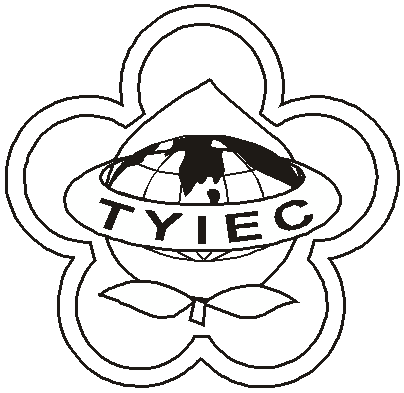          Taoyuan Importers & Exporters Chamber of Commerce桃園市桃園區春日路1235之2號3F           TEL:886-3-316-4346   886-3-325-3781   FAX:886-3-355-9651           ie325@ms19.hinet.net     www.taoyuanproduct.org	受 文 者：夏暉物流有限公司發文日期：中華民國108年3月4日發文字號：桃貿水字第108068號附    件：隨文主    旨：修正「包裝醬油製程標示之規定」第二次溝通          會議，敬請各相關會員廠商踴躍報名參加。說    明：一、依據衛生福利部食品藥物管理署FDA食                字第1081300587號函辦理。          二、開會時間:108年3月7日(星期四)下午2時00分              開會地點:食品藥物管理署藥粧大樓B201會議室              主 持 人:潘組長志寬              聯絡人及電話:林慧芬 02-2787-7341備註: ㄧ、請至下列網址填寫報名表https://docs.google.com/forms/d/1Q15btS WP6Du0TVBT429TUzMOlawQ9GCUL286-WZZ-KQ/edit          二、該署將依出席人數調整會議室，倘有調整將另案通知會議地點。      三、響應紙杯減量，請自備環保杯     理事長  王 清 水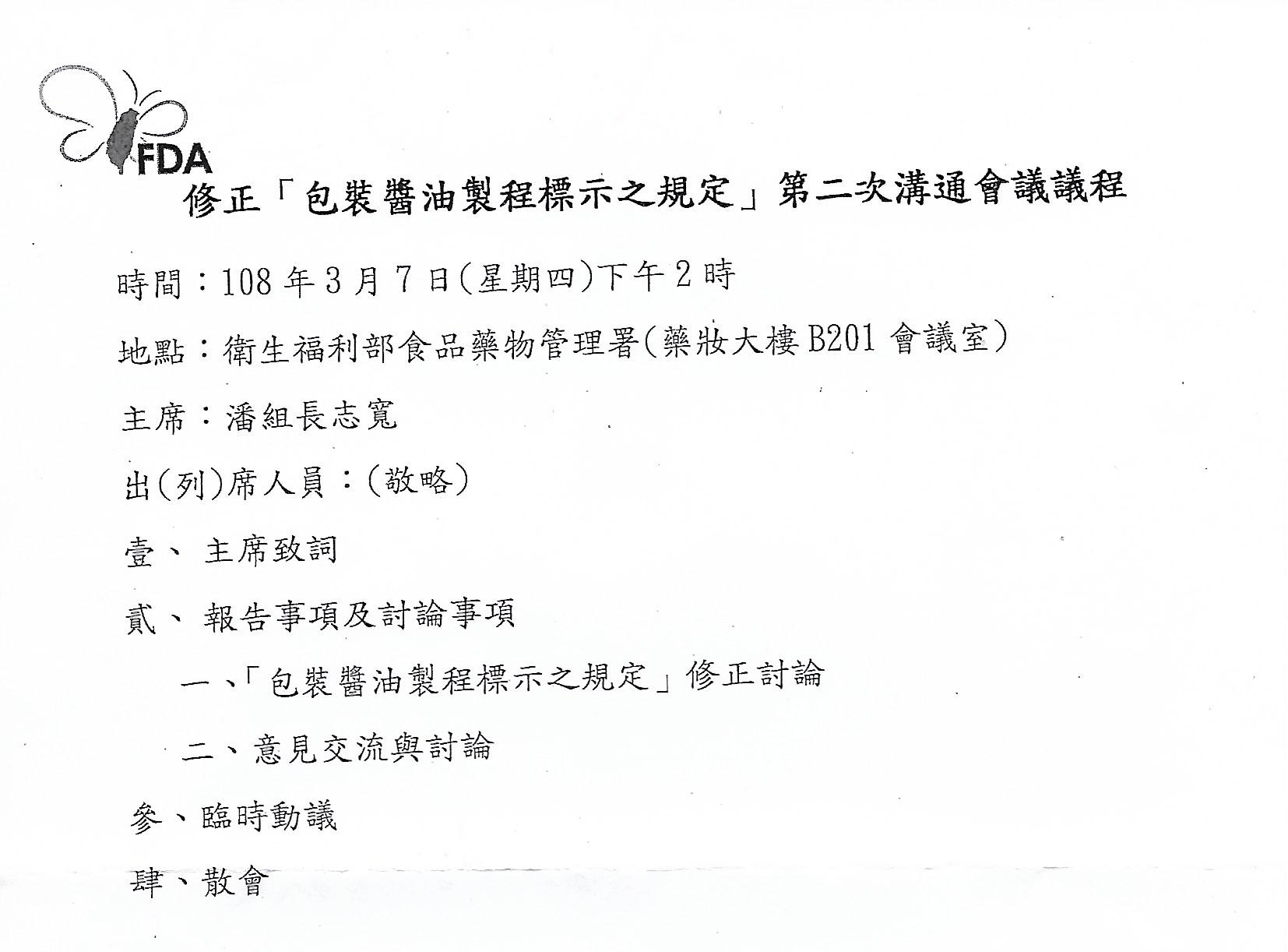 